Village of Belmont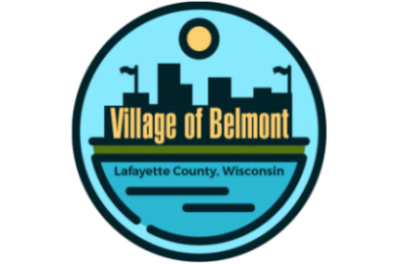 222 S. Mound Ave., Belmont, WIREGULAR BOARD MEETING  in the Community BuildingWEDNESDAY, AUGUST 16, 2023 @ 7 PMAGENDACALL TO ORDERPLEDGE OF ALLEGIANCEROLL CALLVERIFICATION OF PROPER NOTICECONSIDERATION OF CONSENT CALENDAR(The following items may be approved on a single motion & vote due to their routine nature.  Please indicate to the Village President if you would prefer separate discussion & action.)Approve AgendaApprove Minutes of Previous Meeting(s)Clerk-Treasurer’s Financial ReportsApproval of Invoices to PayCITIZEN’S COMMENTS, OBSERVATIONS AND PETITIONS, if anyVILLAGE OFFICIAL’S REPORTSPresidentPolice DepartmentEngineering Consultant, Dan Dreessens, Delta 3 EngineeringDirector of Public WorksClerk-Treasurerf.    Trustee(s):  COMMITTEE & COMMISSION MEETING REPORT(S)	a. Belmont Fire/EMS District Meeting – August 9, 2023	b. Tourism Commission Meeting – August 15, 2023	c. Park & Buildings Meeting – August 16, 2023OLD BUSINESSNEW BUSINESSDiscussion and or Action1.	Action if any, on Fair Tractor Pull on Liberty Street for the School Fair, September 17, 2023.2.	Action if any, on Belmont Fire/EMS District Meeting.3.	Action if any, on Tourism Commission Meeting.4.	Action if any, Park & Buildings Meeting.B.   Information of Upcoming Discussion and/or Action Items and MeetingsADJOURNMENT               						                                      		 Julie Abing, Clerk-Treasurer  Posted:  Tuesday, August 15, 2023Please note that, upon reasonable notice, efforts will be made to accommodate the needs of disabled individuals through. appropriate aids and services.  For additional information or to request this service, contact the Village Office by calling 762-5142.Posted at:  Belmont Post Office, Mound City Bank, Community Building, Message Center around corner from Village Office Door.